Additional information can be found on the Infection Control Website, by requesting information on-line from the CDC or 
calling the Infection Control Department at 383-5006. Weekends, Holidays and off shifts, page through the hospital operator. Information can also be obtained from the Environmental Health and Radiation Safety Dept at 383-3603.Type of PrecautionsStandardStandard & ContactStandard & Contact-DStandard & AirborneStandard & DropletStandard, Airborne & ContactStandard, Droplet & ContactStandard & ContactDroplet PlusDisease ExamplesHIV, HepatitisMulti-Drug Resistant Organisms—MRSA, VRE, ESBL (E. coli, Klebsiella), Resistant AcinetobacterScabies, Lice, ShinglesC DiffTuberculosis, MeaslesMeningitis, Seasonal Influenza, Mumps, Rubella, Pneumonia (Group A Strep, Mycoplasma, Adenovirus) PertussisChicken Pox, Disseminated Herpes ZosterGroup A Strep, Necrotizing fasciitis, Pandemic Influenza such as Influenza A (H1N1)Creutzfeldt-Jakob DiseaseMERS, SARS, COVID-19Turnover CleaningRoutine TurnoverCleaningRoutine TurnoverCleaning1:10 bleach solution.  Soap and water hand hygiene after completion of cleaningRoutine TurnoverCleaningRoutine TurnoverCleaningRoutine TurnoverCleaningRoutine TurnoverCleaningBleach-full strength (8.25%).  Flood areas let stand 1 hour. Mop up, rinse with warm water.Use disposable equipmentRoutine TurnoverCleaningWaste HandlingAll waste from room goes into red trash bagsAll waste from room goes into red trash bagsAll waste from room goes into red trash bagsAll waste from room goes into red trash bagsAll waste from room goes into red trash bagsAll waste from room goes into red trash bagsAll waste from room goes into red trash bagsAll waste from room goes into red trash bags  labeled
“for incineration as soon as possible”All waste from room goes into red trash bagsEquipmentUse disposable or clean well between patients with approved hospital disinfectant.Use disposable or clean well between patients with approved hospital disinfectant.Use disposable or clean well between patients with approved hospital disinfectant to kill C. diff spores.Use disposable or clean well between patients with approved hospital disinfectant.Use disposable or clean well between patients with approved hospital disinfectant.Use disposable or clean well between patients with approved hospital disinfectant.Use disposable or clean well between patients with approved hospital disinfectant.Use disposable equipment and instruments onlyUse disposable or clean well between patients with approved hospital disinfectant.Cleaning 
(once patient has left room)Clean the room with germicidal detergent/wipesClean the room with germicidal detergent/wipesClean room with bleach or bleach cloths. Use soap and water hand hygiene.Allow room to filter for 30 min, then clean the room with germicidal detergent/wipesClean the room with germicidal detergent/wipesAllow room to filter for 30 min, then clean the room with germicidal detergent/wipesClean the room with germicidal detergent/wipesBleach-full strength (8.25%).  Flood areas & let stand 1 hour. Mop up & rinse with warm waterAllow room to filter for 30 min, then - clean the room with germicidal detergent/wipesPPE*If OR has sat for 30 min, N-95 or PAPR/CAPR is not needed.  Face mask needed with eye protectionFurther PPE GuidelinesAlways use a barrier when you are dealing with any type of body fluids. Gloves usually will be enough, but you may have to wear a face shield or fluid resistant gown also.Always wear gloves and gown when entering the room that has been used for a patient who is on contact precautions.Always wear gloves and gown when entering the room that has been used for a patient who is on contact precautions.PAPR/CAPR if entering room before room has sat for 30 min.If you think you will have contact with any type of body fluids, you should wear gloves and gown.Wear a standard surgical mask when entering the room. This does not require fit testing.If you think you will have contact with any type of body fluids, you should wear gloves and gown.PAPR/CAPR if entering room before room has sat for 30 min.Wear gown and gloves for contact precautions.Wear a standard surgical mask when entering the room. This does not require fit testing.Always wear gown and gloves when entering the patient room that is on contact precautions.Always use a barrier when you are dealing with any type of body fluids.Chemical splash gogglesPAPR/CAPR if entering room before room has sat for 30 min.Wear gown and gloves for contact precautions.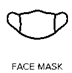 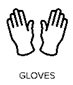 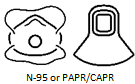 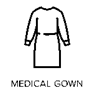 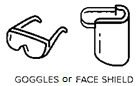 